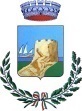 Aglióla = LuglioAglióla assuliata aglióla assigurataLuglio assolato raccolto assicuratoTratto da: L’Aglióla di Quintino Mossa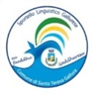   A cura dello Sportello Linguistico Comunale  Gallurese  del Comune di Santa Teresa Gallura                                        Santa Teresa Gallura 4 Luglio  2018